Investigating the Consequences of the Columbian Exchange Reading QuestionsInvestigating the Consequences of the Columbian Exchange Reading QuestionsQuestionsNotesWhat impact did the Columbian Exchange have on the world?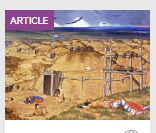 When and what was the Columbian Exchange?What are some of the things that moved east during the Columbian Exchange?What are some of the things that moved west during the Columbian Exchange?What were some of the intentional and what were some of the unintentional exchanges from this time?What is “the great dying”?According to the table in the reading, what were the main population trends in each of the regions listed from 1400 to 1700?How did the author come to her conclusions about the population changes during the Columbian Exchange?What does the author list as the consequences of the Columbian Exchange?Summary (What is the BIG idea presented in the reading):Summary (What is the BIG idea presented in the reading):